Domestic Scan Proposal Form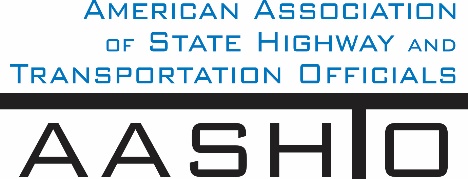 AASHTO is now soliciting proposals for a Calendar Year 2019 US Domestic Scan Program (NCHRP Panel 20-68A).  Selected scan topics will be investigated by one of three ways:  (type 1) site visits to three to six locations for approximately a two week period or less, by webinar; (type 2) peer exchange; or (type 3) conducted by a group of eight to 12 transportation professionals with expertise in the selected topic area.  Proposed topics should meet the following criteria:Address an important and timely need for information by transportation agencies;Are of interest to a broad national spectrum of people and agencies;Are complex and also “hands-on,” meaning they lend themselves particularly well to exploration through on-site visits; andAre sufficiently focused that the tour participants are able to investigate and understand key issues in the limited time available on the tour.Before submitting your proposal it is highly recommended that you read What Makes a Good Scan Topic Proposal http://www.domesticscan.org/what-makes-a-good-scan-topic-proposal This form is designed to collect the full length of your proposal.  Sections requiring essays have unlimited space for you to use.  Contact information has some limited text.  Use your TAB key to advance to the area where you need to complete information.Proposals should be returned no later than SEPTEMBER 28, 2018.IMPORTANT NOTE on How to save your document:  LastNameFirst Initial, underscore_Organization Acronym _CY2019. Saved Document Name Example: 	NgetheP_AASHTO_CY2019If you have more than one, add a number after first initial:  	NgetheP1_AASHTO_CY2019Domestic Scan Proposal Contact Information Title of Proposed Scan:  Innovative Financing: Management Of Federal FundsProblem Statement (What topic is to be examined? What drives the need for the scan? Why now?)Transportation officials at all levels of government are challenged to identify ways to pay for improvements to our Nation's transportation infrastructure. Traditional funding sources have not kept pace with the investment demands of an aging and increasingly complex U.S. transportation system. Tolls, user fees, and other project-based revenue sources, in combination with new finance tools, can substantially increase state and local governments' ability to deliver projects. Transportation project finance innovations available to project sponsors include: Section 129 Loans, State Infrastructure Banks, Grant Anticipation Revenue Vehicles, TIFIA Credit Assistance, Private Activity Bonds, and Build America Bonds.FHWA’s Center for Innovative Finance Support, within the office of Innovative Program Delivery, offers the Project Finance Primer, which is an update to the Innovative Finance Brochure, published by FHWA in 2002 (Publication No. FHWA-AD-02-006). This primer focuses on bonds and credit assistance and incorporates new project finance techniques that have become available for transportation projects since the brochure's publication in 2002, including changes and new programs adopted under SAFETEA-LU. Innovative management of Federal funds and project delivery options are NOT covered in this primer.Scan Scope (What specific subject areas are to be examined?  Which cities and states might be visited?  Which agencies/organizations (including specific departments or types of staff if applicable)?State Departments of Transportation (SDOTs) with past and present successes on the use (and packaging of) Federal funds in creative ways; FHWA's Office of Innovative Project Delivery; Colorado, Texas, MarylandAnticipated Scan Results (What key information is to be gained?  What information is to be shared after the scan?  Who would the audience be for this information?)Update and expand Project Finance Primer to include innovative management of Federal funds. Bring together States Department of Transportation case studies from over the last 15 years on their successful innovative project delivery with federal funds. Take views and experience from states, their working relationships with USDOT/FHWA, and compile suggested framework from which to create a second Primer specific to management of Federal funds. Benefits Expected (Including potential impacts on current technology or procedures)Provide opportunities for several SDOTs to be exposure to, then sequential knowledge-saturation of the tools related to Management of Federal Aid Funds.  Select SDOTs that are fertile and inquisitive to innovative financing; inquisitive of leveraging federal funds to carry-out their 20-year long range plan, including asset management (TAMP) strategies. Additionally, engage SDOTs to gauge appetite of longer debt service related to life-cycle of assets (40-50-75 years; European model). Compare understanding of current U.S. tax laws and bond markets. NameKaryn VandervoortAddress228 Walnut Street Room 508 Harrisburg, PA 17101TitleResearch CoordinatorE-mailkaryn.vandervoort@dot.govMember DepartmentTelephone number717-221-2276AASHTO CommitteeDate of submission9/17/2018